UNIVERSIDADE FEDERAL DE CAMPINA GRANDE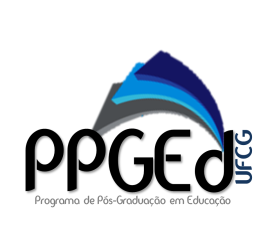 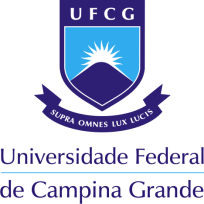 PRÓ-REITORIA DE PÓS-GRADUAÇÃOCENTRO DE HUMANIDADESUNIDADE ACADÊMICA DE EDUCAÇÃOPROGRAMA DE PÓS-GRADUAÇÃO EM EDUCAÇÃOFORMULÁRIO DE SOLICITAÇÃO DE MATRÍCULA EM DISCIPLINA ISOLADA – ALUNO ESPECIALNome:__________________________________________________________________________________Endereço residencial:_____________________________________________________________________________________________________________________________________________________________Tel. residencial:___________________Celular:_____________________Tel. Trabalho:_________________E-mail:_________________________________________________________________________________Local de trabalho:_________________________________________________________________________Cargo ou função: _________________________________________________________________________Graduação:_________________________________________________ Ano de conclusão:_____________Instituição: ______________________________________________________________________________Instituição da Pós-Graduação de origem:______________________________________________________Nome do curso:__________________________________________________________________________ Disciplina eletiva que pretende cursar:_______________________________________________________Período letivo:__________ Justificativa pelo interesse em cursar a disciplina articulada com sua formação e atuação acadêmicas e/ou tema de interesse para possível pesquisa em nível de Pós-graduação em duas laudas no máximo. (Anexar)Observações:1. Anexar cópia do diploma e histórico da graduação, declaração de matrícula em programa de pós-graduação e cópia do RG e CPF2. Cada candidato poderá solicitar a matrícula em, no máximo, duas disciplinas eletivas do período letivo.3. Para cada solicitação, é preciso preencher um formulário e anexar a documentação exigida.Campina Grande, ______de_______________de _______.